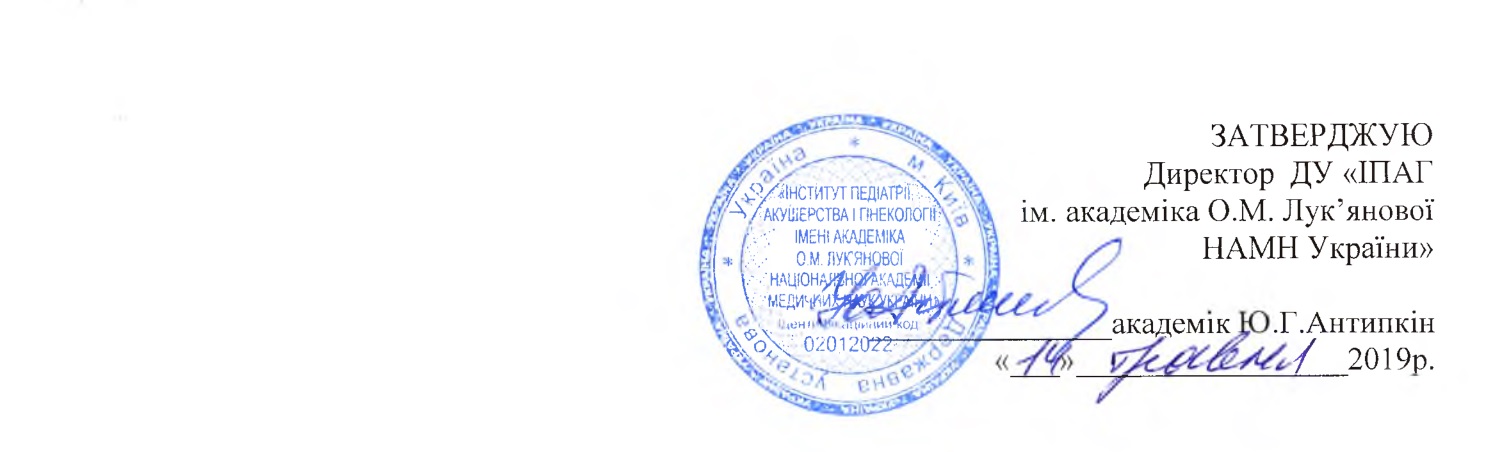 Перелік послуг високоспеціалізованої допомоги,що надаються в  клінічних відділенняхДУ «ІПАГ ім. академіка О.М. Лук’янової НАМН України»Акушерські відділенняПедіатричні відділенняХІРУРГІЧНІ ВТРУЧАННЯ, ЯКІ ПРОВОДЯТЬСЯ В КЛІНІЦІ ДУ «ІПАГ ІМ. АКАД. О.М.ЛУК”ЯНОВОЇ НАМН УКРАЇНИ»Акушерські відділення:Есклюзивно:  операції проводяться у вагітних жінок зі збереженням вагітності!Ексклюзивно:  оперативне лікування безпліддя!Проведення акушерських операцій у вагітних високого ризику!Педіатричні відділенняОперації проводяться у новонароджених, починаючи з перших хвилин життя і дітей старшого віку!Ексклюзивні:Головний лікар                                             Л.Ф.Слєпова	№ п/пПерелік послугМКХ-X1Діагностика, лікування і розродження  вагітних з  хворобами систем кровообігуХронічні ревматичні хвороби серцяI05-I09Мітральний стенозI05.0Ревматична недостатність мітрального клапанаI05.1Мітральний стеноз з недостатністюI05.2Ревматичний аортальний стенозI06.0Ревматична недостатність аортального клапанаI06.1Ревматичний аортальний стеноз з недостатністюI06.2Трикуспідальний стенозI07.0Трикуспідальна недостатністьI07.1Трикуспідальнальний стеноз з недостатністюI07.2Поєднані ураження мітрального і аортного клапанів I08.0Поєднані ураження мітрального, аортального і тристулкового клапанівI08.3Поєднані ураження аортального і тристулкового клапанівI08.2Поєднання ураження мітрального і тристулкового клапанівI08.1Ревматичний міокардитI09.0Хронічний ревматичний перикардитI09.2Перенесений у минулому інфаркт міокардуI25.2Ішемічна кардіоміопатіяI25.5Первинна легенева гіпертензіяI27.0Кіфосколетична хвороба серцяI27.1Аневризма легеневої артеріїI28.1Гострий і підгострий ендокардит I33.0Мітральна недостатністьI34.0Пролапс мітрального клапанаI34.1Неревматичний стеноз мітрального клапанаI34.2Аортальний (клапанний) стенозI35.0Аортальна (клапана) недостатністьI35.1Аортальний (клапанний) стеноз з недостатністюI35.2Неревматичний стеноз тристулкового клапанаI36.0Неревматична недостатність тристулкового клапанаI36.1Неревматичний стеноз тристулкового клапана з недостатністюI36.2Стеноз клапана легеневої артеріїI37.0Недостатність клапана легеневої артеріїI37.1Вроджені аномалії системи кровообігуQ20 – Q28Вроджені аномалії серцевих камер і сполученьQ20Q20.0Вроджені аномалії серцевої перетинкиQ21Q21.0Q21.1Q21.2Q21.3Q21.4Q21.8Q21.9Вроджені аномалії легеневої і тристулкового клапанівQ22Q22.0Q22.1Q22.2Q22.3Q22.4Q22.5Q22.6Q22.8Q22.9Вроджені аномалії аортального і мітрального клапанів Q23Q23.0Q23.1Q23.2Q23.3Q23.4Q23.8Інші вроджені аномалії серцяQ24Q24.0Q24.1Q24.2Q24.3Q24.4Q24.6Вроджені аномалії великих артерійQ25Q25.0Q25.1Q25.2Q25.3Q25.4Q25.6Q25.7Q25.8Інфекційний міокардит (септичний)I40.0Дилатаційна кардіоміопатіяI42.0Обструктивна гіпертрофічна кардіоміопатіяI42.1Пароксизмальна тахікардіяI47I47.1I47.2Серцева недостатністьI50I50.0I50.1Церебральні хворобиI60I60.1I60.2I60.3I60.4I60.5Аневризма і розшарування аортиI71I71.0Хвороби вен , лімфатичних судинI80.0I80.1I80.2I80.3Варикозне розширення вен нижніх кінцівокО22.0О87.8I83.9Варикозне розширення вен стравоходуI85I85.0I85.9Венозні ускладнення під час вагітностіО22О22.0О22.1О22.2О22.3О22.4О22.5О22.8О22.92Діагностика, лікування та розродження вагітних з  захворюваннями органів диханняХронічний бронхітJ42АстмаJ45J45.0J45.1J45.8Вроджені аномалії легеньQ33Q33.0Q33.4Q33.6Інші вроджені аномалії органів диханняQ34Q34.1Астматичний статусJ46Бронхоектазійна хвороба J473Діагностика, лікування та розродження вагітних з   хворобами сечостатевої хворобиХронічний нефротичний синдромN03N04Обструктивна уропатія і рефлюкс-уропатіяN13N13.0N13.1N13.2N13.7Гострий тубулоінтерстіціальний нефритN10Хронічний тубулоінтерстіціальний нефритN11Хронічна ниркова недостатністьN18N18.0N18.8Сечокам’яна хворобаN20N20.0N20.1N20.2Інфекції сечостатевих шляхів при вагітностіО23.0О23.1О23.2О23.3О23.4О23.5О23.94Діагностика, лікування та розродження вагітних з   хворобами крові і кровотворних органівАнемії пов’язані з харчуваннямD50D50.0D50.8Вітамін В12 – дефіцитна анеміяD51D51.0D51.1D51.3Фолієводефіцитна анеміяD52D52.0D52.1Інші анемії , пов’язані з харчуваннямD53D53.0D53.8Гемолітичні анеміїD55D55.0D55.1D55.2D55.3Апластичні анеміїD60D60.0D60.8D60.9Інші апластичні анеміїD61D61.0D61.1D61.2D61.3Гостра постгеморагічна анеміяD62Спадковий дефіцит фактора VIID66Спадковий дефіцит фактора ІХD67Інші порушення згортанняD68D68.0D68.1D68.2Пурпура і інші геморагічні станиD69D69.0D69.1D69.2D69.3D69.8Інші хвороби крові і кровотворних органівD75D75.0D75.1D75.2Саркоїдоз D86D86.0D86.1D86.2D86.85Діагностика, лікування та розродження вагітних з   захворюваннями нервової системиРозсіяний склерозG35Епілепсія G40Епілептичний статутG41Вроджена і набута міастенія G70.2Первинне ураження м’язівG71G71.0G71.2Дитячий церебральний паралічG80G80.0G80.4ГеміплегіїG81G81.0G81.1Параплегії і тетраплегіїG82G82.0G82.1G82.3G82.4Гідроцефалія G94.1G94.26Діагностика, лікування та розродження вагітних з   хворобами органів шлунково-кишкового трактуГастроезофагеальний рефлексК21К21.0К21.9Виразка шлункуК25Виразка дванадцятипалої кишки К26К27К28Гастрит, дуоденітК29К29.0К29.1К29.5К29.8Гострий апендицитК35Кила пахова, пупкова і передньої черевної стінки К40К42К43Хвороба Крона К50К50.0К50.1Виразковий колітК 51К 51.0К 51.1Синдром роздратованого кишечникаК58К58.0К58.9Алкогольна хвороба печінкиК70К70.0Токсичне ураження печінкиК71К71.0Гостра і підгостра печінкова недостатністьК72К72.0К72.1Портальна гіпертензія К76.6Жовчнокам’яна хвороба К80К80.0К80.1К80.2К80.3К80.4К80.5К81К81.0К81.1Інші хвороби жовчного міхураК83К83.0К83.1Інші захворювання підшлункової залозиК86К86.1К86.27Діагностика, лікування та розродження вагітних з   злоякісними новоутвореннями лімфоїдної і кровотворної тканиниХвороба ХоджкінаС81С81.0С81.1Лимфоїдний лейкозС91С91.0С91.1С91.2С91.3С91.4Мієлоїдний лейкозС92С92.0С92.1С92.3С92.4С92.5Моноцитарний лейкозС93С93.0С93.1С93.2Інший лейкоз уточненого кліткового типуС94С94.0С94.1С94.28Діагностика, лікування та розродження вагітних з   гіпертензивними розладами під час вагітності, пологів і в післяродовому періодіГіпертензія , яка мала місце раніше і яка ускладнює перебіг вагітності, пологів і післяпологового періодуО10Гіпертензія , яка мала місце раніше з поєднаною протеїнурієюО11Викликані вагітністю набряки, і протеінурія без гіпертензії О12Викликані вагітністю гіпертензія з значною протеінурією О14Еклампсія О15Гіпертензія у матері не уточненаО169 Діагностика, лікування та розродження вагітних з   системними ураженнями сполучної тканиниВузловий полі артеріїтМ30М30.0М30.8Інші некротизуючі васкулопатіїМ31М31.0М31.1М31.4М31.5М31.9Системний червоний вовчокМ32М32.0М32.1М32.8М32.9Дерматополіміозит М33М33.0М33.1М33.2М33.9Кіфосколіоз М41М41.0М41.1М41.2М41.3М41.4М41.510Допологова кровотеча, не класифікована у інших рубрикахО46.0-О46.911Інша акушерська травмаО71.0-О71.912Інші анормальні продукти запліднення О02.0-О02.913Інші хвороби матері, які ускладнюють вагітність, пологи та післяпологовий періодО90.0-О90.913.1  Інші уточнені хвороби та стани, що ускладнюють вагітність, пологи та післяпологовий періодО99.814Інші ускладнені пологиО66.0-О66.915Інші ускладнення пологової діяльності, що не класифіковані у інших рубрикахО75.0-О75.916Інші ураження молочної залози і порушення лактації, пов’язані з народженням дитиниО92.0-О92.7117Інші післяпологові інфекціїО86.0-О86.818Затримка плаценти і плодових оболонок без кровотечіО73.0-О73.119Ускладнені пологи внаслідок аномалії таза у матеріО65.0-О65.920Ускладнені пологи внаслідок неправильного положення чи передлежання плодаО64.0-О64.921Інфекційні і паразитарні хвороби, які ускладнюють вагітність, пологи та післяпологовий період, не класифіковані в інших рубрикахО98.0-О98.922Інфекції молочної залози, пов’язані з народженням дитиниО91.0-О91.2123Кровотечі на ранньому терміні вагітностіО20.0-О20.924Медична допомога матері у зв’язку з іншими станами, переважно пов’язаними з вагітністюО26.0- О26.125Медична допомога жінці зі звичайним невиношуванням вагітностіО26.226Підвивих лобкового симфіза під час вагітності, пологів та в післяпологовому періодіО26.727Медична допомога матері при інших відомих чи передбачуваних патологічних станах плодаО36.0-О36.928Медична допомога матері при відомих чи передбачуваних аномаліях та пошкодженнях плодаО35.0-О35.929Медична допомога матері при відомих чи передбачуваних аномаліях органів тазаО34.0-О34.930Медична допомога матері при неправильній передлозі плода, відомій чи передбачуванійО32.0-О32.931Медична допомога матері при невідповідності розмірів таза і плода, відомій чи передбачуванійО33.0-О33.932Багатоплідна вагітністьО30.0-О30.933Порушення сили пологової діяльності та тривалості пологівО61.0-О63.934Одноплідні та багатоплідні пологи, розродження з використанням інших видів акушерської допомоги О83-О84.935Одноплідні та багатоплідні пологи, розродження з накладанням акушерських щипців чи використанням вакуум-екстрактораО81-О84.136Одноплідні та багатоплідні пологи, розродження за допомогою кесарського розтинаО82-О84.237Одноплідні та багатоплідні пологи, самовільне розродженняО80-О84.038Ускладнення, характерні для багатоплідної вагітностіО31.0-О31.839Патологічні стани плацентиО43.0-О43.9   40Переношена вагітністьО4841Післяпологова кровотечаО72.0-О72.342Післяпологовий сепсисО8543Передлога плацентиО44.0-О44.144Передчасне відшарування плацентиО45.0-О45.945Передчасні пологиО60.046Передчасний розрив плодових оболонокО42.0-О42.9   47Пухирний заносО01.0-О1.948Розрив промежини в пологахО70.0-О70.949Порушення, пов’язані з амніотичною рідиною і оболонками плода О40-О41.950Пологова діяльність і пологи, ускладнені кровотечею під час пологів, не класифіковані у інших рубрикахО67.0-О67.951Пологова діяльність і пологи, ускладнені патологічним станом пуповиниО69.0-О69.952Пологова діяльність і пологи, ускладнені стресом плода (дистресом)О68.0-О68.953Діагностика та лікування жіночого безпліддя:Жіноча безплідність, пов'язана з відсутністю овуляціїЖіноча безплідність трубного походженняЖіноча безплідність маткового походженняЖіноча безплідність шийкового походженняЖіноча безплідність, пов'язана з чоловічими факторамиІнші форми жіночої безплідностіЖіноча безплідність, не уточненаN97.54Діагностика та лікування запальних хвороб органів малого тазу у жінок:N70 – N7654Сальпінгіт і оофорит:Гострий сальпінгіт та оофоритХронічний сальпінгіт та оофоритСальпінгіт та оофорит, не уточненіN70.54Запальна хвороба матки, за винятком шийки матки:Гостре запальне захворювання маткиХронічне запальне захворювання маткиЗапальне захворювання матки, неуточненеN71.54Запальна хвороба матки, за винятком шийки матки:Гостре запальне захворювання маткиХронічне запальне захворювання маткиЗапальне захворювання матки, неуточненеN71.54Запальна хвороба шийки матки:- Запальна хвороба шийки маткиN72.54Iнші запальні хвороби жіночих тазових органівN73.54Хвороби бартолінової залозиN75.54Iнші запальні хвороби піхви і вульви:Гострий вагінітПідгострий і хронічний вагінітГострий вульвітIнші уточнені запальні хвороби піхви і вульвиN76.55Діагнстика та лікування ендометріозу:Ендометріоз маткиЕндометріоз яєчникаЕндометріоз фаллопієвої трубиЕндометріоз тазової очеревиниЕндометріоз, неуточненийN80.56Діагностика та хірургічне лікування  поліпів жіночих статевх органів:Поліп тіла маткиПоліп шийки маткиПоліп піхвиПоліп вульвиПоліп інших відділів жіночих статевих органівПоліп жіночих статевих органів, неуточненийN84.57Iнші незапальні хвороби матки, за винятком шийки матки:Залозиста гіперплазія ендометріюАденоматозна гіперплазія ендометріюВнутрішньоматкові сінехіїГематометраIнші уточнені незапальні хвороби маткиНезапальні хвороби матки, не уточненіN85.58Позаматкова вагітність:Трубна вагітністьЯєчникова вагітністьIнші форми позаматкової вагітностіПозаматкова вагітність, неуточненаО00.59Аномалії розвитку внутрішніх статевих органівN94.60Аномальні маткові кровотечі:Надмірна і часта менструація з регулярним цикломНадмірна і часта менструація з нерегулярним цикломОвуляційна кровотечаНадмірна кровотеча в передменопаузальний періодIнші уточнені форми нерегулярних менструаційНерегулярна менструація, не уточненаN92.61Медичний абортО04.61Iнші види абортуО05.61Неуточнений абортО06.62Діагностика та лікування синдрому гіперстимуляції яєчників.N 98.1.62Діагностика та лікування новоутворень жіночих статевих органів:1. Доброякісні новоутворенняD 25.0, D 25.2, D 25.9D 27.063 2 Злоякісні новоутворенняС50С51., С52, С53, С54, С5664Лікування вагітних  жінок з вперше виявленими злоякісними новоутвореннямиПлацентарні порушення (варіанти прирощення плаценти: прирощення, врощення, проростання) О99.0С50-С56О43.265Діагностика та лікування вагітних з захворюваннями крові та кровотворних органів66Діагностика та інтенсивна терапія вагітних з  дисемінованим  внутрішньосудинним згортанням (синдрому дефібринації)1.1.Дисемінованевнутрішньосудинне згортання (синдром дефібринації)D6567Діагностика та лікування вагітних з ускладненим цукровим діабетом, з  комою або кето ацидозом.Е10.0- Е14.6468Діагностика та лікування вагітних з вузловим зобом, в т. ч. пов’язаного з йодною недостатністю, тиреотоксикозомЕ05.1-Е05.269Діагностика та лікування вагітних з зменшенням об’єму рідини та інших порушень водно-сольового балансу та кислотно-лужної рівновагиЕ86-Е87.870Діагностика та лікування вагітних з епілепсією та епілептичним статусом6.1. Епілептичний статус grandmal (судомних нападів)G41.071Діагностика та лікування станів та захворювань, пов’язаних із вагітністю, пологами та післяпологовим періодомО88.0-О88.872Діагностика та лікування гестаційної гіпертензії зі значною протеїнурією20.1. Прееклампсія середньої тяжкості20.2. Тяжка прееклампсія20.3. HELLP-синдром20.4. Прееклампсія, неуточненаО14.0О14.1О14.2О14.973Діагностика та лікування травм, отруєнь та деяких інших наслідків дії зовнішніх причин у вагітних та породільТ78.074Окремі стани, що виникають в перинатальному періодіАсфіксія під час пологів: 1.1- Середня або помірна асфіксія при народженні;1.2- Асфіксія при народженні, неуточненаP21.1P21.9Гемолітична хвороба плода і новонародженого2.1-Резус-ізоімунізація плоду та новонародженого2.2-АВО-ізоімунізація плоду та новонародженогоP55.0P55.1Геморагічна хвороба плода і новонародженого та інші неонатальні кровотечіГеморагічна хвороба плоду та новонародженогоГематемезис новонародженогоМелена новонародженогоКрововилив у шкіру у новонародженогоІнші уточнені кровотечі у новонародженогоP53P54.0P54.1P54.5P54.8Діагноз новонароджених не відповідність  з ростом/масоюМала вага при народженні 1500-2499грПередчасно народжена дитинаP07.13P07.30Інші зміни зовнішнього покрову , специфічні для плоду і новонародженого5.1- Склерема у новонародженого5.2- Неонатальна токсична еритема5.3- Інший та неуточнений набряк, специфічний для плоду та новонародженого5.4- Набухання молочних залоз у новонародженого5.5- Вроджене гідроцеле5.6- Інші уточені зміни зовнішнього покриву, специфічні для плоду та новонародженого5.7- Зміни зовнішнього покриву, специфічні для плоду та новонародженого, неуточненіP83.0P83.1P83.3P83.4P83.5P83.8P83.9Інші порушення терморегуляції у новонародженого6.1- Гіпертермія у новорожденного, пов'язана з факторами навколишнього середовища6.2- Інші уточнені порушення терморегуляції у новонародженого6.3- Порушення терморегуляції у новонародженого, неуточненіP81.0P81.8P81.9Другие расстройства церебрального статуса у новорожденного7.1- Гипоксическая ишемическая энцефалопатия [ГИЭ] новорожденного неуточненная7.2- Стадия 1 гипоксическая ишемическая энцефалопатия [ГИЭ] новорожденныхP91.60P91.61Інші пологові травми8.1- Ушкодження грудино-ключично-соскоподібного м'язу внаслідок пологової травми8.2- Інші уточнені пологові травмиP15.2P15.8Замедленный рост и недостаточность питания плода9.1- "Маловаговий" для гестаційного віку плід9.2- Малий розмір плоду для гестаційного вікуP05.0P05.1Ішемія мозку, церебральна лейкомаляція і набуті перивентрикулярні кісти у новонародженого10.1- Ішемія мозку10.2- Церебральна збудливість у новонародженого10.3- Церебральна депресія у новонародженогоP91.0P91.3P91.4Порушення, пов’язані з переношенням вагітності і великою масою тіла при народженні11.1- Надмірно велика дитина11.2- Інші "великовагові" для даного терміну вагітності діти11.3- Переношена дитина, але не "великовагова" для даного терміну вагітностіP08.0P08.1P08.2Неонатальні аспіраційні синдроми12.1- Неонатальна аспірація мезонію12.2- Неонатальна аспірація амніотичної рідини та слизу12.3- Неонатальна аспірація крові12.4- Неонатальна аспірація молока та відрикуваної їжі12.5- Гематемезис та мелена внаслідок заковтування материнської кровіP24.0P24.1P24.2P24.3P78.2Набряк головного мозку внаслідок пологової травми13.1- Набряк головного мозку внаслідок пологової травмиP11.0Проблеми вигодовування новонародженого14.1-Блювання у новонародженого14.2-Відригування та румінація у новонародженого14.3-Мляве ссання у новонародженого14.4-Недогодовування новонародженого14.5-Перегодовування новонародженого14.6-Труднощі грудного вигодовування новонародженогоP92.0P92.1P92.2P92.3P92.4P92.5Пологове ураження волосистої частини голови15.1- Кефалогематома внаслідок пологової травмиP12.0Пологове ураження скелету16.1- Перелом стегнової кістки внаслідок пологової травми16.2- Перелом інших довгих кісток внаслідок пологової травми16.3- Перелом ключиці внаслідок пологової травмиP13.2P13.3P13.4Серцево-судинні порушення в перинатальному періоді17.1- Порушення ритму серця у новонародженого17.2- Доброякісні і функціональні серцеві шуми у новонароджених17.3- Інші серцево-судинні порушення, що виникли в перинатальному періоді17.4- Серцево-судинне порушення,що виникло в перинатальному періоді, неуточненеP29.1P29.82P29.89P29.9Транзиторні порушення вуглеводневого обміну, специфічні для плода і новонародженого18.1- Синдром новонародженого від матері з гестаційним діабетом18.2- Синдром новонародженого від матері, хворої на діабет18.3- Інша неонатальна гіпоглікемія18.4- Інші транзиторні порушення вуглеводного обміну у плоду та новонародженого18.5- Транзиторне порушення вуглеводного обміну у плоду та новонародженого, неуточненеP70.0P70.1P70.4P70.8P70.9Ядерна жовтяниця, жовтяниця новонароджених внаслідок надмірного гемолізу, інших неуточнених причин19.1- Ядерна жовтяниця, зумовлена ізоімунізацією19.2- Ядерна жовтяниця, неуточнена19.3- Неонатальна жовтяниця, зумовлена синцями19.4- Неонатальна жовтяниця внаслідок інфекції19.5- Неонатальна жовтяниця внаслідок поліцитемії19.6-Неонатальна жовтяниця, пов'язана з передчасним розродженням19.7-Неонатальна жовтяниця, неуточненаP57.0P57.9P58.0P58.2P58.3P59.0P59.975Діагностика та лікування вагітних з доброякісними  новоутвореннями головного мозку та ін частин ЦНСДоброякісні новоутворення гіпофізуD35.276Діагностика та лікування вагітних з новоутвореннями наднирникаЗлоякісне новоутворення кори наднирникаC74.0Злоякісне новоутворення мозкового шару наднирникаС74.1Доброякісне  новоутворення наднирникаD35.077Діагностика та лікування вагітних з новоутвореннями щитовидної та паращитовидної залозиЗлояк. новоутвор. щитовидної залозиC73Злояк. новоутвор. паращитовидної залозиC75.0Карцинома in situ щитовидної та інших ендокринних залозD09.3Доброякісне новоутворення щитовидної залозиD34Доброякісне новоутворення паращитовидної залозиD35.178Діагностика та лікування вагітних з дифузний зобом, в т.ч. пов’язаний з дефіцитом йоду, гіпотиреоз, тиреотоксикоз, нетоксичний тиреоідит, інші хвороби щитовидної залозиЕ00.0-Е89.079Діагностика та лікування вагітних з порушеннями функції гіпофізуГіперпролактинеміяЕ22.1Діабет нецукровийЕ23.280 Діагностика та лікування вагітних з цукровим діабетом без ускладненьЕ10.9-Е14.981Діагностика та лікування вагітних з цукровий діабет з комою або кето ацидозомЕ10.0-Е14.182Діагностика та лікування вагітних з цукровим діабет з ускладненнямиС11.42-Е14.883Діагностика та лікування вагітних з синдромом Іценко-КушингаХвороба Іценко-Кушинга гіпофізарного походженняЕ24.084Діагностика та лікування вагітних з вузловий зобом, в т.ч. пов’язаний с йодною недостатністю, тиреотоксикозом і нетоксичний вузловий зобЕ01.1-Е05.285Цукровий діабет при вагітностіО24.0-О24.991Діагностика та лікування білково-енергетичної недостатності у дітей раннього віку1.1.Білково-енергетична недостатность не уточнена1.2 Помірна білково-енергетична недостатність1.3 Тяжка білково-енергетична недостатність неуточненаЕ46Е44Е432Діагностика та лікування непереносимості лактози у дітей раннього віку2.1. Вроджена непереносимість лактози2.2 Вторинна непереносимість лактози2.3Непереносимість лактози неуточненаЕ73.0Е73.1Е 73.93Діагностика та лікування кістозного фіброзу у дітей раннього віку3.1 Кістозний  фіброз з легеневими симптомами3.2. Кістозний  фіброз з кишковими симптомами3.3. Кістозний  фіброз з іншими симптомами3.4 Кістозний  фіброз  неуточненийЕ84.0Е84.1Е84.8Е84.94Діагностика та лікування хвороби Крона  у дітей раннього вікуК 50.0-50.9	4.1. Хвороба Крона  тонкої кишки 4.2. Хвороба Крона  товстої кишки4.3. Інші хвороби Крона4.4. Хвороба Крона  неуточненаК 50.0К 50.1К.50.8К50.95Діагностика та лікування виразкового коліту у дітей раннього вікуК51.0-51.96Діагностика та лікування порушення всмоктування в кишечнику  у дітей раннього віку6.1.Целіакія6.2. Порушення всмоктування в кишечнику неуточненеК 90.0К90.97Діагностика та лікування функціональних порушень кишечника у дітей раннього віку7.1.Закреп7.2. Функціональна діарея 7.3.Інші уточненні функціональні порушення кишечника7.4 Функціональне порушення кишечнику не уточнене7.5. Синдром подразненого кишечнику з діареєю7.6 Синдром подразненого кишечнику без діареїК59.0К59.1К59.8             К59.9К58.0К58.98Діагностика та лікування інших неінфекційних гастроентеритів та колітів  у дітей раннього віку8.1. Алергічний та аліментарний гастроентерит та коліт8.2.Інший неуточнений гастроентерит та коліт8.3 Неінфекційний гастроентерит та коліт неуточненийК52.2К.52.8К 52.99Діагностика та лікування дерматитів та екземи  у дітей раннього віку9.1. Інший атопічний дерматит9.2. Атопічний дерматит, неуточнений9.3 Себорейний дитячий дерматит9.4 Пелюшковий дерматитL20.8L20.9L21.1L2210Діагностика та лікування кропив’янки та ерітеми у дітей раннього віку10.1. Алергічна кропив’янка10.2. Ідіопатична кропив’янка10.3 Інша кропив’янка10.4 Неуточнена кропив’янкаL50.0L50.1L50.8L50.911Діагностика та лікування  хвороб стравоходу11.1 Гастроезафогальний рефлюкс з  езофагітом11.2 Гастроезафогальний рефлюкс без  езофагітуК21.0К21.912Діагностика та лікування інших хвороб верхніх дихальних шляхів неуточнене  у дітей раннього вікуJ39.913Діагностика та лікування  пневмонії у дітей раннього вікуJ12.0-12.914Діагностика та лікування гострих респіраторних інфекцій у дітей раннього віку14.1. Гострий ларинготрахеїт14.2  Інші гострі респіраторні інфекції верхніх дихальних шляхів множинної або неуточненої  локалізації14.3. Гостра інфекція верхніх дихальних шляхів неуточненаJ04.2J06.8J06.915Діагностика та лікування хворих з перинатальною патологією та її наслідками.Церебральні кістиG93.0Аноксичні ушкодження головного мозку, не класс.в інших рубрикахG93.1Доброякісна внутрішньочерепна гіпертензіяG93.2Післявірусний синдром стомлюваностіG93.3Енцефалопатія неуточненої етиологіїG93.4Компресія головного мозкуG93.5Набряк мозкуG93.6Синдром РейсG93.7Інші уточнені ураження головного мозкуG93.8Ураження головного мозку неуточненої етиологіїG93.9Інші уточнені ураження головного мозку при хворобах, класс.в інших рубрикахG94.8Витікання спинномозкової рідиниG96.0Ураження оболонок головного мозку, не класс. в інших рубрикахG96.1Інші уточнені ураження центральної нервової системиG96.8Ураження центральної нервової системи неуточненої етиологіїG96.9Інші ураження нервової системи, не класс.в інших рубрикахG98Інші уточнені ураження нервової системи при хворобах, класс.в інших рубрикахG99.816Діагностика та лікування дітей з вродженими вадами  розвитку нервової системи.Вроджена вада сільвієвого водопроводуQ03.01Другие вроджені вади сільвієвого водопроводуQ03.09Атрезія отворів Мажанді та ЛушкіQ03.1Врожденная гидроцефалия проходнаяQ03.81Інша вроджена гідроцефаліяQ03.89Вроджена гідроцефалія, неуточненаQ03.9Аненцефалія неуточненнаяQ00.00Неполная анэнцефалияQ00.01Полная анэнцефалияQ00.02АкранияQ00.03АцефалияQ00.04Другое анэнцефалииQ00.09КраніорахішизисQ00.1Іненцефалія, открытаяQ00.2Іненцефалія неуточненнаяQ00.20Іненцефалія, закрытаяQ00.2217Діагностика та лікування дітей із спадковими та прогресуючими захворювання нервової системи.Myasthenia gravis (тяжка міастенія)G70.0Токсичні порушення нервово-м'язового з'єднанняG70.1Вроджена або набута міастеніяG70.2Інші уточнені порушення нервово-м'язового з'єднанняG70.8Порушення нервово-м'язового з'єднання, неуточненеG70.9М'язова дистрофіяG71.0Міотонічні розладиG71.1Вроджені міопатіїG71.2Мітохондріальна міопатія,не класс.в інших рубрикахG71.3Інші первинні ураження м'язівG71.8Первинне ураження м'язу, неуточненеG71.9Медикаменнтозна міопатіяG72.0Алкогольна міопатіяG72.1Міопатія, спричинена іншими токсичними речовинамиG72.2Періодичний паралічG72.3Запальна міопатія,не класс.в інших рубрикахG72.4Інші уточнені міопатіїG72.8Міопатія, неуточненаG72.9Міастенічні синдроми при ендокринних хворобахG73.0Синдром Ітона-ЛамбертаG73.1Інші міастенічни синдроми при новоутворенняхG73.2Міастенічні синдроми при інших хворобах,класс.в інших рубрикахG73.3Міопатія при інфекц.та паразит.хворобах,класс.в інших рубрикахG73.4Міопатія при ендокринних хворобахG73.5Міопатія при порушенні обміну речовинG73.6Міопатія при інших хворобах,класс.в інших рубрикахG73.7Спадкова моторна та сенсорна невропатіяG60.0Хвороба РефсумаG60.1Невропатія, пов'язана зі спадковою атаксієюG60.2Ідіопатична прогресуюча невропатіяG60.3Інші спадкові та ідіопатичні невропатіїG60.8Спадкова та ідіопатична невропатія, неуточненаG60.9Синдром Гійєна- БарреG61.0Сироваткова невропатіяG61.1Інші запальні поліневропатіїG61.8Запальна поліневропатія, неуточненаG61.9Медикаментозна поліневропатіяG62.0Алкогольна поліневропатіяG62.1Поліневропатія, спричинена іншими токсичними речовинамиG62.2Інші уточнені поліневропатіїG62.8Поліневропатія, неуточненаG62.9Поліневропатія при інфекційних та паразитарних хворобах,класс.в інших рубрикахG63.0Поліневропатії при новоутворенняхG63.1Діабетична поліневропатіяG63.2Поліневропатія при інших ендокринних та метаболічних хворобахG63.3Поліневропатія при недостатності харчуванняG63.4Поліневропатія при системних ураженнях сполучної тканиниG63.5Поліневропатія при інших кістково-м'язових ураженняхG63.6Поліневропатія при інших хворобах,класс.в інших рубрикахG63.8Інші розлади периферичної нервової системиG6418Діагностика та лікування дітей з епілепсієюG40, G40.1- G40.9, G4119Діагностика та лікування дітей з Розладами аутистичного спектру та когнітивною дезінтеграцієюСпецифічний розлад мовної артикуляціїF80.0Розлади експресивної мовиF80.1Розлад рецептивної мовиF80.2Набута афазія з епілепсією (синдром Ландау-Клефнера)F80.3Інші розлади розвитку мовлення і мовиF80.8Розлад розвитку мовлення і мови, неуточненийF80.9Специфічний розлад при читанніF81.0Специфічний розлад правописуF81.1Специфічний розлад здібностей до арифметикиF81.2Змішаний розлад здібностей до навчанняF81.3Інші розлади розвитку здібностей до навчанняF81.8Розлад розвитку здібностей до навчання, неуточненийF81.9Специфічний розлад рухової функціїF82Змішані специфічні розлади психологічного розвиткуF83Дитячий аутизмF84.0Атиповий аутизмF84.1Синдром РеттаF84.2Інший дезінтеграційний розлад у дитячому віціF84.3Гіперактивний розлад,асоційов.з розумовою відсталістю та стереотипн.рухамиF84.4Синдром АспергераF84.5Інші загальні розлади розвиткуF84.8Загальний розлад розвитку, неуточненийF84.9Інші розлади психологічного розвиткуF88Неуточнений розлад психологічного розвиткуF8920Діагностика та лікування дітей з неврозами та тикозними розладамиІдіопатична периферична вегетативна невропатіяG90.0Сімейна дизавтономіяG90.1Синдром ГорнераG90.2Багатосистемна дегенераціяG90.3Вегетативные дисрефлексияG90.4Інші розлади вегетативної нервової системиG90.8Розлад вегетативної нервової системи, неуточненийG90.9Вегетативна невропатія при ендокринних та метаболічних хворобахG99.0Інші ураження вегетативної нервової системи при інших хворобах, класс. в інших рубрикахG99.1Порушення засинання та підтримання сну (безсоння)G47.0Порушення у вигляді надмірної сонливості (гіперсомнія)G47.1Порушення циклічності сну і неспанняG47.2Апноє увї сні неуточненноеG47.30Синдром апноэ сна центральноеG47.31Синдром обструктивного апноэ снаG47.32Синдром сна гиповентиляцииG47.33Другое апноэ во время снаG47.39Нарколепсія та катаплексіяG47.4Інші розлади снуG47.8Розлад сну, неуточненийG47.921 Реабілітація хворих після інфекційних захворювань, черепно-мозкових, спинно-мозкових травм.Спастичний церебральний параліч неопределенныйG80.00Спастична диплегія церебральным параличомG80.01Спастический гемиплегический церебральный параличG80.02Спастический парализованы церебральный параличG80.03Другой спастический церебральный параличG80.09Дитяча геміплегіяG80.2Дискінетичний церебральний паралічG80.3Атактичний церебральний паралічG80.4Інший дитячий церебральний паралічG80.8Дитячий церебральний параліч, неуточненийG80.922Діагностика та лікування дітей з головним болемМігрень без аури (проста мігрень)G43.0Мігрень з аурою (класична мігрень)G43.1Мігренозний станG43.2Мігрень з ускладненямиG43.3Інша мігреньG43.8Мигрень, неуточненаG43.9Синдром "гістамінового" головного болюG44.0Судиннйи головний біль, не класс.в інших рубрикахG44.1Головний біль, пов'язаний з перенапруженнямG44.2Хронічний післятравматичний головний більG44.3Головний біль, пов'язаний з прийманням ліків, не класс.в інших рубрикахG44.4Інші уточнени синдроми головного болюG44.823Діагностика та лікування Хронічні вірусні гепатити:Хронічний вірусний гепатит В+DХронічний вірусний гепатит ВХронічний вірусний гепатит СНеуточнений гепатитВ18.0В18.1В18.2В 18.9В25.1В00.8В58.124Діагностика та лікування печінкової недостатностіК72.0, К72.1, К72.925Діагностика та лікування хронічних гепатитівК73.926Діагностика та лікування фіброзу та цирозу печінкиК74.0, К74.3, К74.4, К74.5, К74.627Діагностика та лікування інших запальних хвороб печінки К 75.3, К 75.4, К 75.928Діагностика та лікування жирової хвороби печінкиК76.029Діагностика та лікування жовчо-камяної хвороби печінкиК80.230Діагностика та лікування порушень обміну сфінголіпідів та хвороб накопичення ліпідівЕ75.2, Е75.5, Е75.631Діагностика та лікування порушення обміну ліпопротеїдів та інші ліпідеміїЕ78.0, Е78.1, К78.532Діагностика та лікування порушень обміну білірубіну Е80.6, Е80.733Діагностика та лікування кістозного фіброзуЕ84.1, Е84.834Діагностика та лікування інших уточнених порушень обміну речовинЕ88.835Діагностика та лікування порушень мінерального обмінуЕ83.0, Е83.136Лікування та діагностика порушень обміну вуглеводівЕ74.0, Е74.1, Е74.237Діагностика та лікування хвороб жовчовивідних шляхівК83.0, К83.938Інші вроджені аномалії внутрішньопечінкових жовчних шляхівQ 44.739Природжені вади розвитку органів дихальної системи:39.1 кісто-аденоматозна мальформація легень;Q 33.839.2 бронхогенні кісти легень;Q 33.0 Q34.139.3 лобарна емфізема;Q 33.839.4 секвестрація легені.Q 33.240Природжені вади розвитку органів травної системи: 40.1 атрезія/стеноз стравоходу;Q 39.0, Q 39.1Q 39.440.2 трахеостравохідна нориця;Q 39.2,Q 39.3       40.3 атрезія 12 ПК;Q 41.0       40.4 атрезія/стеноз тонкої, товстої кишки;Q 41.1,Q 41.2Q 41.8аноректальна атрезія.Q 4241Природжені вади розвитку діафрагми та передньої черевної стінки: 41.1 діафрагмальна грижа;Q 79,0        41.2 гастрошизис;Q 79,3омфалоцелє.Q 79,242Природжені вади розвитку органів сечовидільної системи:42.1 гідронефроз;Q 62.0 мегауретер;Q 62.2,Q 62.3 міхурово-сечовідний рефлюкс;Q 62.7 гіпо/епіспадія;Q 64.0,Q 54 подвоєння нирки;Q 63 екстрофія сечового міхура.Q 64.143Пухлини та пухлиноподібні утворення: 43.1 грудної клітки;D15черевної порожнини;D12, D13заочеревинного простору;D20 м’яких тканин.D1844Хірургічна патологія інших органів та систем, а також множинні природжені вади розвитку:хвороба Гіршпрунга;Q 43.1 злукова хвороба черевної порожнини;К 66 кишкова непрохідність.К 5645Діагностика та лікування дітей з хворобами кістково-м'язової системи та сполучної тканини45.1 Ювенильний артритМ 08.00- М 08.29; М 08.3;М 08.40-М 08.49;М 08.80-М 08.9945.2 Гостра ревматична лихоманка.I00I 01.0; I 01.1I 01.2; I 01.8I 01.9; I 02.0I 02.945.3 Системний червоний вовчакМ 32.0;М 32.1; М 32.8; М 32.9;45.4 ДерматополіміозитМ 33.0;М 33.1;М 33.2;М 33.9;45.5 Системний склероз(ювенільна склеродермія)М 34.0;М 34.1;М 34.8;М 34.9;45.6 Вузликовий поліареріїт та споріднені стани (системні васкуліти)М 30.0;М 30.1;М 30.2; М 30.3;М 31.3;М 31.4;М 31.7;46Діагностика та лікування дітей з хворобами органів дихання46.1 ПневмоніїJ 17.0- J 17.3J 17.8; J 18.0J 17.8; J 18.0 J 18.1; J 18.2J 18.8; J 18.9J 94.8; J 94.9; 46.2 Хронічні хвороби нижніх дихальних шляхів та хвороби   викликані зовнішніми агентами (бронхіальна астма)J 45.0; J 45.1J 45.8- J 45.9J 4646.3 Хронічні хвороби нижніх дыхальних шляхів  та хвороби легень, викликані зовнішніми агентами (затяжний бронхообструктивний синдром неясного генезу)J 40; J42J44.1; J44.8J44.946.4 Крапив'янка та еритема (гостра кропив'янка тяжкогоперебігу та хронічна кропив'янка ідіопатична)T78.346.5 Анафілактичний шок (медикаментозна алергія, в т.ч.алергологічне тестування в умовах реанімації)  T78.246.6 Кистозний фіброз (муковісцидоз)46.7 Хронічні хвороби нижніх дихательних шляхів та болезни легких, викликані зовнішніми агентами47Діагностика та лікування дітей з хворобами органів травлення47.1 Хвороби стравохода (ГЕРХ 3 ступеню)Гастро-езофагеальний рефлюкс з езофагітомK21.047.2 Виразка без кровотечі та перфорації(виразкова хвороба шлунку та 12-палої кишки)47.3 Синдром подразненого кишечника та інші функциональні нарушення(Хронічний неспецифічний невиразковий коліт)47.4 Порушення всмоктування в кишківнику Целіакія        Непереносимість лактозиK90.047.5 Виразковий коліт47.6 Інші хвороби підшлункової залози(Хронічний панкреатит)K86.1K86.847.7 Хвороба Крона47.8 Інші вроджені вади розвитку кишечника(Вроджені вади розвитку, в т. ч. доліхоколон)Q43.89Назва процедуриКод процедуриЛімфаденектомія тазова16.06.005Лімфаденектомія тазовая відео ендоскопічна16.06.005.01Лімфаденектомія тазовая лапароскопічна16.06.005.02Лімфаденектомія заочеревинна16.06.007Лімфаденектомія заочеревинна відео ендоскопічна16.06.007.01Лімфаденектомія тазовозаочеревинна16.06.008Лімфаденектомія ворітна 16.06.011Лімфаденектомія пахова 16.06.014Видалення поверхневих вен нижніх кінцівок16.12.004Резекція судини з реанастомозом16.12.008Резекція судини з заміщенням16.12.009Перев'язка і оголення варикозних вен16.12.010Перев'язка судини16.12.012Протезна обхідна пересадка16.12.015 Зшивання судини16.12.016 Ревізія судинної процедури16.12.017 Зупинка кровотечі з периферичної судини16.12.018 Зупинка кровотечі з периферичної судини ендоскопічна з використанням електрокоагуляції16.12.019 Видалення частки печінки16.14.004Холецистектомія16.14.009Холецистектомія лапароскопічна16.14.009.02Ехінококектомія16.14.019Резекція сегмента (сегментів) печінки16.14.034Резекция сегмента (сегментів) печінки відеоендоскопічна16.14.034.01Резекция сегмента (сегментів) печени с реконструктивно-пластическим компонентом16.14.034.02Енуклеація пухлини печінки16.14.035Енуклеація пухлини підшлункової залози16.15.003Енуклеація пухлини підшлункової залози ендоскопічна16.15.003.01Резекція тонкої кишки для інтерпозиції16.17.003Анастомоз тонкої кишки в товсту16.17.006Ілеостомія16.17.007Ілеостомія превентивна16.17.007.01Єюностомія16.17.008Ентеро-ентеростомія16.17.011Висічення товстої кишки, часткове16.18.002Висічення товстої кишки з анастомозом кінець в кінець16.18.003Резекція і формування стоми16.18.006Колостомія16.18.007Колостомія превентивна16.18.007.01Апендектомія16.18.009Закриття колоностоми16.18.013Геміколоноектомія лівобічна16.18.015Геміколоноектомія лівобічна з формуванням колостоми16.18.015.01Геміколоноектомія лівобічна відео ендоскопічна16.18.015.02Резекція сигмоподібної кишки16.19.019Резекція сигмоподібної кишки відео ендоскопічна16.19.019.01Обструктивна резекція сигмоподібної кишки16.19.019.02Резекція прямої кишки передня низька16.19.021.01Передня резекція прямої кишки16.19.021.11Видалення кісти яєчника16.20.001Оофоректомія16.20.002Оофоректомія відеоендоскопічна16.20.002.01Сальпінго-оофоректомія16.20.003Сальпінго-оофоректомія одностороння з резекцією контрлатерального яєчника і субтотальна резекція великого сальника16.20.003.01Сальпинго-оофоректомія одностороння з резекцією контрлатерального яєчника і субтотальна резекція великого сальника відеоендоскопічна16.20.003.02Сальпінгоектомія16.20.004Розширення шийкового каналу16.20.005Резекція шийки матки16.20.006Пластика шийки матки16.20.007Розділення внутрішньоматкових зрощень16.20.008Субтотальна черевна гістероектомія16.20.010Тотальна черевна гістероектомія16.20.011Тотальна лапароскопічна гістеректомія16.20.011.01Тотальна лапароскопічна гістеректомія з висіченням ретроцервікального ендометріозу16.20.011.02Тотальна лапароскопічна гістеректомія с резекцією ректо-сигмоїдного відділу кишки16.20.011.03Тотальна лапароскопічна гістеректомія з резекцією сечового міхура16.20.011.01Тотальна лапароскопічна гістеректомія з резекцією сечоводу16.20.011.02Піхвальна гістероектомія16.20.012Радикальна черевна гістероектомія16.20.013Радикальна піхвальна гістероектомія16.20.014Відновлення тазового дна16.20.015Висічення кісти жіночих статевих органів16.20.017Відновлення маточно-опорного апарату16.20.019Локальне висічення піхви16.20.022Відновлення стінки піхви16.20.023Реконструкція піхви16.20.024Реконструкція піхви сегментом кишки16.20.024.01Зашивання розрізу піхви в промежині16.20.025Розсічення і висічення злук жіночих статевих органів16.20.026Операції при опущенні стінок матки і піхви16.20.028Операції на кліторі16.20.029Відновлення вульви і промежини16.20.030Висічення новоутвору молочної залози16.20.031Резекція молочної залози16.20.032Резекція молочної залози радикальна з регіонарною лімфаденектомією16.20.032.01 Резекція молочної залози радикальна з регіонарною лімфаденектомією з одномоментною алломаммопластикою16.20.032.02 Резекція молочної залози радикальна комбінована16.20.032.01Видалення поліпа жіночих статевих органів16.20.033 Вентрофіксація матки16.20.034Пластика тіла матки при аномаліях розвитку16.20.035Консервативна міомектомія (енуклеація міоматозних вузлів)16.20.036Електроконізація шийки матки16.20.037Операції з приводу безпліддя16.20.039Стерилізація жінки16.20.043Хірургічне лікування нетримання сечі при напруженні16.20.044Мастектомія16.20.046Мастектомія підшкірна з одномоментною алломаммопластикою16.20.046.01Мастектомія підшкірна з одномоментною алломаммопластикою з різними варіантами шкірно-м’язевих лоскутів16.20.046.02Мастектомія радикальна з односторонньою пластикою молочної залози з використанням мікрохірургії16.20.046.03Кесарів розтин16.20.047Мамопластика16.20.048Корекція ареолярного комплексу молочних залоз16.20.049Мастектомія радикальна16.20.056Екстирпація матки16.20.057Екстирпація матки розширена відеоендоскопічна16.20.057.01Екстирпація матки розширена з транспозицією яєчників відеоендоскопічна16.20.057.02Екстирпація матки розширена з транспозицією яєчників16.20.057.03Екстирпація матки з додатками16.20.058Екстирпація матки з додатками  відео ендоскопічна16.20.058.01Екстирпація матки з додатками розширена. Субтотальна резекція великого сальника16.20.058.02Екстирпація матки з додатками комбінована16.20.058.03Екстирпація матки з додатками розширена відеоендоскопічна16.20.058.04Екстирпація матки з додатками комбінована відеоендоскопічна16.20.058.05Екстирпація матки з додатками та 1/3 піхви16.20.058.06Екстирпація матки з додатками розширена16.20.058.07Трахелектомія16.20.059Трахелектомія розширена16.20.059.01Резекція яєчника лапароскопічна за допомогою коагулятора16.20.060.02Резекція яєчника лапароскопічна клиноподібна16.20.060.03Накладання швів на шийку матки16.20.062Демедуляція яєчників16.20.063Вульвектомія16.20.064Гемівульвектомія16.20.065Видалення новоутвору піхви16.20.066Резекція яєчника16.20.069Видалення новоутворення додатків матки16.20.070Екстирпація культі піхви16.20.071Екстирпація культі шийки матки16.20.072Розсічення злук, розкриття та зпорожнення сероцеле16.20.073Резекція малих статевих губ16.20.076Видалення новоутворення малої статевої губи 16.20.078Резекція нирки16.28.003Часткова нефректомія з застосуванням ендовідеотехніки16.28.003.01Нефроектомія16.28.004Оофоректомія16.20.002Оофоректомія відео ендоскопічна16.20.002.01Видалення дисгенетичних гонад16.20.002.02Видалення гонадальних тяжів16.20.002.03Сальпінго-оофоректомія16.20.003Резекція шийки матки16.20.006Ендометроектомія16.20.009Відновлення маточного опорного апарату16.20.019Операції на кліторі16.20.029Електроконізація шийки матки16.20.037Метропластика16.20.041Діатермокоагуляція шийки матки16.20.051Резекція яєчника лапароскопічна за допомогою коагулятора16.20.060.02Резекція яєчника лапароскопічна клиноподібна16.20.060.03Редукція ембріона16.20.061Демедуляція яєчників16.20.063Резекція малих  статевих губ16.20.076Перев’язка судини16.12.012Сфінктеропластика16.19.015Ушивання пошкодженої прямої кишки16.19.022Видалення кісти яєчника16.20.001Сальпінгоектомія16.20.004Розширення шийкового каналу16.20.005Пластика шийки матки16.20.007Розділення внутрішньоматкових зрощень16.20.008Субтотальна черевна гістероектомія16.20.010Тотальна черевна гістероектомія16.20.011Радикальна черевна гістероектомія16.20.013Висічення кісти жіночих статевих органів16.20.017Висічення гематоми жіночих статевих органів16.20.018Дренування абсцесу жіночих статевих органів16.20.020Розсічення дівочої пліви16.20.021Відновлення стінки піхви16.20.023Зашивання розрізу піхви в промежині16.20.025Розсічення і висічення спайок жіночих статевих органів16.20.026Відновлення вульви і промежини16.20.030Видалення поліпа жіночих статевих органів16.20.033Пластика тіла матки при аномаліях розвитку16.20.035Консервативна міомектомія(енуклеація міоматозних вузлів)16.20.036Аборт16.20.038Стерилізація жінки16.20.043Кесарів розтин16.20.047Видалення інородного тіла з піхви16.20.050Ручне відділення і виділення посліду16.20.052Екстракція плода за тазовий кінець16.20.053Поворот плоду за ніжку16.20.054Зашивання розриву шийки матки16.20.055Екстирпація матки16.20.057Екстирпация матки з придатками16.20.058Екстирпація матки з придатками комбінована16.20.058.03Екстирпація матки з придатками розширена16.20.058.07Розріз промежини (епізіотомія)16.20.060Накладання швів на шийку матки16.20.062Резекція яєчника16.20.069Видалення новооутворення придатків матки16.20.070Розсічення перетинки піхви16.20.074Зняття швів з шийки матки16.20.077Реконструкція сечового міхура16.28.032Відновлення уретри16.28.039Дренаж перитонеальний16.31.007Розділення черевних спайок16.31.011Висічення вогнищ ендометріоза16.31.033Назва процедуриКод процедури1.1 Видалення поверхнево-розташованих сторонніх тіл16.01.0011.2 Видалення ангіоми кавернозної16.01.0301.4 Видалення атероми16.01.0331.5 Видалення доброякісних новоутворів шкіри16.01.0341.6 Видалення доброякісних новоутворів підшкірно-жирової клітковини16.01.0351.7 Висічення рубців16.01.0401.8 Усунення рубцевої деформації16.01.049      2.1 Видалення новоутворів м'язів16.02.0023.1 Встановлення тимчасової трахеостоми16.08.0033.2 Заміна трахеостомної трубки16.08.0193.3 Видалення новоутвору трахеї16.08.0424.1 Торакоцентез16.09.0014.2 Торакоцентез под контролем ультразвукового исследования16.09.001.04.3 Закриття нориці нижніх дихальних шляхів і легеневої тканини16.09.0024.4 Торакотомія16.09.0064.5 Лобектомія16.09.0104.6 Видалення чужерідного тіла трахеї,бронха,або легені16.09.0124.7 Сегментектомія легені16.09.0164.8 Пластика діафрагми при вродженій діафрагмальній килі у новонародженого16.09.0264.9 Сублобарна атипічна резекція легень16.09.0285.1 Розріз середостіння16.11.0015.2 Видалення новоутворів середостіння16.11.0025.3 Дренування середостіння16.11.0036.1 Холецистектомія16.14.0097.1 Видалення чужорідного тіла стравоходу за допомогою розрізу16.16.0027.2 Анастомоз стравоходу(внутрішньогрудний)16.16.0057.3 Бужируванння стравоходу16.16.0067.4 Ін'єкція в стравохідні варикозні розширення16.16.0087.5 Гастротомія16.16.0107.6 Пілороміотомія16.16.0117.7 Операції при стравохідно-респіраторних норицях16.16.0317.8 Кардіодилятація стравоходу16.16.0327.9 Фундоплікація16.16.0337.10 Гастростомія16.16.0348.1 Висічення дивертикула тонкої кишки16.17.0018.2 Сегментарне висічення пошкодженої тонкої кишки16.17.0028.3 Анастомоз тонкої кишки в товсту16.17.0068.4 Ілеостомія16.17.0078.5 Єюностомія16.17.0088.6 Виведення кишки, введеної в іншу (інвагінації)16.17.0098.7 Оперативне видалення чужородного тіла тонкої кишки16.17.0109.1 Видалення дивертикула товстої кишки16.18.0019.2 Висічення товстої кишки, часткове16.18.0029.3 Висічення товстої кишки з анастомозом кінець в кінець16.18.0039.4 Тотальна колонектомія16.18.0049.5 Анастомоз товстої кишки в тонку16.18.0059.6 Резекція і формування стоми16.18.0069.7 Колостомія16.18.0079.8 Цекостомія16.18.0089.9 Апендектомія16.18.0099.10 Оперативне видалення чужорідного тіла товстої кишки16.18.0119.11 Закриття колоностоми16.18.0139.12 Проктопластика черевнопромежинна16.18.0149.13 Геміколоноектомія лівостороння16.18.0159.14 Геміколоноектомія правостороння16.18.0169.15 Резекція поперечно-ободової кишки16.18.0179.16 Висічення товстої кишки з аностомозом кінець в бік16.18.0189.17 Видалення поліпа товстої кишки16.18.0199.18 Формування тонкокишкового резервуару16.18.02010.1 Видалення чужорідного тіла прямої кишки за допомогою розрізу16.19.00110.2 Припалювання слизової оболонки прямої кишки16.19.00210.3 Висічення ректальної слизової оболонки16.19.00310.4 Проктосигмоїдектомія16.19.00410.5 Відновлення прямої кишки16.19.00510.6 Закриття внутрішньої нориці прямої кишки16.19.00610.7 Закриття проктостоми16.19.00710.8 Видалення гемороїдальних вузлів16.19.01310.9 Сфінктеропластика16.19.01510.10 Видалення чужорідного тіла прямої кишки без розрізу16.19.01810.11Резекція сигмоподібної кишки16.19.01910.12 Ректопексія16.19.02310.13 Висічення епітеліального куприкового ходу  16.19.02411.1 Розріз калитки і піхвової оболонки16.21.00811.2 Висічення яєчка16.21.00911.3 Обрізання16.21.01311.4 Відновлення і пластична операція на статевому члені16.21.01511.5 Опущення яєчка16.21.01911.6 Висічення оболонок яєчка16.21.02512.1 Нефротомія і нефростомія16.28.00112.2 Резекція нирки16.28.00312.3 Пластика миски і сечоводу16.28.00712.4 Видалення каменів сечоводу16.28.01212.5 Цистостомія16.28.02612.6 Дивертикулектомія16.28.02812.7 Відновлення уретри16.28.03912.8 Нефропієлостомія16.28.04612.9 Перев'язка і пересічення яєчкової вени16.28.04713. Інші16.3113.1 Оперативне лікування пахово-стегнової кили16.31.00113.2 Оперативне лікування пупкової кили16.31.00213.3 Оперативне лікування припупкової кили16.31.00313.4 Оперативне лікування кили передньої черевної стінки16.31.00413.5 Оперативне лікування діафрагмальної кили16.31.00513.6 Лапаротомія16.31.00613.7 Дренаж перитонеальний16.31.00713.8 Розділення черевних спайок16.31.01113.9 Екстирпація серединних кист і нориць шиї16.31.01413.10 Екстирпація бокових нориць шиї16.31.01513.11 Імплантація катетера для перитонеального діалізу16.31.01913.12 Пластика передньої черевної стінки16.31.025